Obdobie od 1.4. do 17.4.2020SJL Samohlásky i,í – o, ó, str. 63 a 64písanie: písmená d,ď – dz,dž a slová s danými písmenami str. 42-45Sloh: Príroda na jar str. 108, 109  doplň a vyfarbi obrázokČítanka: Snehulienka a sedem trpaslíkov str. 71                Červená karkuľka str. 72VLA   Živá a neživá príroda          Rastliny, živočíchy, človek, vplyv človeka na prírodu         Doplň správne čo k čomu patríMAT Sčítanie dvojciferných čísel s jednociferným s prechodom cez základ Str. 79, 80, 81 + PL 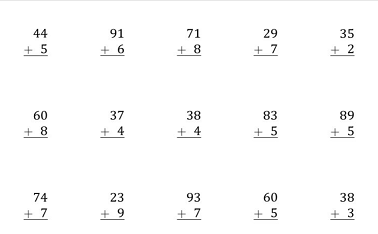 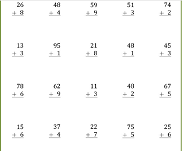 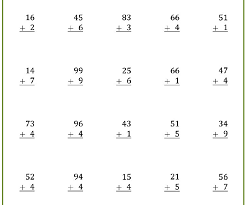 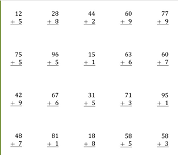 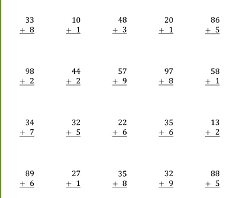 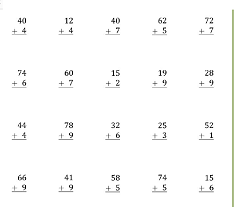 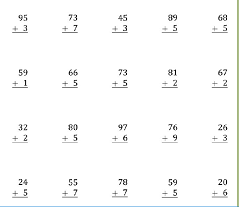 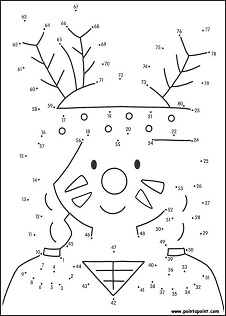 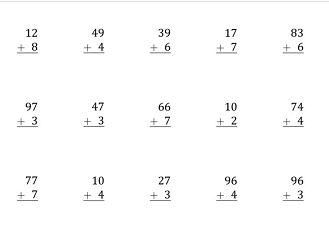 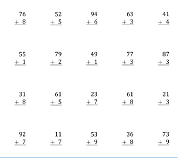 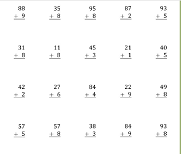 